Конспект занятия для детей старшего дошкольного возраста "Экскурсия по родному посёлку"Подготовила воспитатель Лебедева И. ВХализова З.В2024   Программное содержание: 
   Воспитывать у дошкольников любовь и уважение к родному посёлку, его жителям; желание сохранять красоту родного посёлка и приумножать её.   Воспитывать привычки культурного поведения, закрепить правила безопасности дорожного движения в качестве пассажира транспортного средства, правила поведения в общественных местах.
   Обогащать представления детей о месте, в котором они живут, о достопримечательностях, о взаимодействии человека и природы через реализацию разных образовательных областей.
   Развивать познавательный интерес, желание знакомиться с родным селом: искать ответы на вопросы, высказывать догадки и предположения.Ход занятия:Воспитатель:- Вы уже знаете, что у каждого человека есть Родина. Ребята, что для вас означает  слово «Родина»?    (Ответы детей)Воспитатель:- Место, где мы родились, и есть Родина. Мы любим свой дом, нам очень хорошо среди друзей. Недаром говорится в поговорках «Везде хорошо, а дома лучше». А вы любите наш посёлок ?  (Ответы детей)Воспитатель:-А как называется наша малая Родина, наш посёлок?  (Ответы детей)Просыпаюсь рано, погляжу в окно:Каждую тропинку знаю я давно.Из-за горизонта солнышко встаётЗа рекою  соловей поёт.До чего красивы и стройны леса!Слышен  хор кукушек, птичьи голосаОсенью, зимою ли – это всё равно.Ты всегда красиво, милое село.
- Друзья мои, я знаю, что вы очень любите отгадывать загадки.Как называется главная улица нашего посёлка?  Что изображено на гербе Дружной горки? Здание, в котором мы живем? (дом) Как называют людей, живущих в России? (россияне)Здание, в котором ученики получают знания (Школа)Как называется река, протекающая около нашего посёлка?Какие ещё посёлки, находятся рядом?Итак,  место, где мы родились и живем, ходим в детский сад, где живут наши мамы, папы, дедушки, бабушки, друзья,  называется – РО-ДИ-НА.
Если скажут слово «родина», 
Сразу в памяти встаёт 
Старый дом, в саду смородина, 
Толстый тополь у ворот,У реки берёзка-скромница 
И ромашковый бугор... 
А другим, наверно, вспомнится 
Свой родной московский двор.В лужах первые кораблики, 
Где недавно был каток, 
И большой соседней фабрики 
Громкий, радостный гудок.Или степь от маков красная, 
Золотая целина... 
Родина бывает разная, 
Но у всех она одна!
(З. Александрова)
 У каждого человека есть Родина. Родиной мы зовем её потому, что в ней мы родились, в ней говорят на родном языке, и все в ней для нас родное. 
- Как называется посёлок, в котором мы родились и живем? 
- Почему оно так называется?
Сегодня я приглашаю вас на прогулку по нашему любимому посёлку, чтобы еще раз полюбоваться его улицами и достопримечательностями.

Первая наша остановка –это Дом Культуры.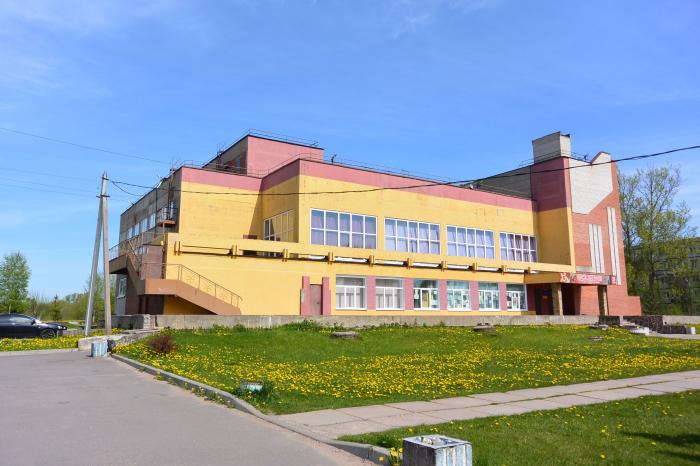 На какой улице построен Дом Культуры?(ул.Введенского)Зачем нам в посёлке нужен Дом Культуры?Целью является: организация досуга и приобщение жителей поселения к творчеству, культурному развитию и самообразованию, любительскому искусству , организация  отдыха, библиотечное обслуживание. Для достижения целей учреждение осуществляет следующие виды деятельности:
1) создание и организация работы коллективов, студий и кружков любительского художественного творчества, музеев, любительских объединений и клубов по интересам, технических кружков, других клубных формирований;
2) организация и проведение фестивалей, смотров, конкурсов, выставок, ярмарок и других форм культурной деятельности;
3) проведение спектаклей, концертов, других театрально-зрелищных мероприятий, в том числе с участием профессиональных коллективов, исполнителей и авторов;4) организация и проведение различных форм культурно-просветительской, культурно-массовой, художественно-просветительской и досуговой деятельности;
5) проведение массовых театрализованных праздников и представлений, народных гуляний, обрядов и ритуалов в соответствии с региональными и местными обычаями и традициями;Вторая наша остановка-это школа.Стоит весёлый, светлый дом.
Ребят проворных много в нём.
Там пишут и считают,
Рисуют и читают.(Школа.)Здесь ученики изучают школьные предметы, посещают тематические кружки и спортивные секции, проходят марафоны и олимпиады.А какие школьные предметы изучают в школе?Кто работает в школе?Сколько этажей в здании школы?На какой улице находится наша школа?Школа – это светлый дом,
Мы учиться будем в нём.
Там научимся писать,
Складывать и умножать.

В школе многое узнаем:
О своём любимом крае,
О горах и океанах,
О материках и странах;

И куда впадают реки,
И какими были греки,
И какие есть моря,
И как вертится Земля.

В школе мастерские есть...
Интересных дел не счесть!
И звонок весёлый.
Вот что значит "школа"!Физкультминутка
Вместе по лесу идёмВместе по лесу идём,Не спешим, не отстаём.Вот выходим мы на луг. (Ходьба на месте.)Тысяча цветов вокруг! (Потягивания — руки в стороны.)Вот ромашка, василёк,Медуница, кашка, клевер.Расстилается ковёр.И направо и налево. (Наклониться и коснуться левой ступни правой рукой, потом наоборот — правой ступни левой рукой.)К небу ручки протянули,Позвоночник растянули. (Потягивания - руки вверх.)Отдохнуть мы все успелиИ на место снова сели. (Дети садятся.)


А теперь, ребята, мы с вами подходим  к 3 нашей остановке –это Почта(заходим во внутрь и специалист  отделения расскажет о своей работе).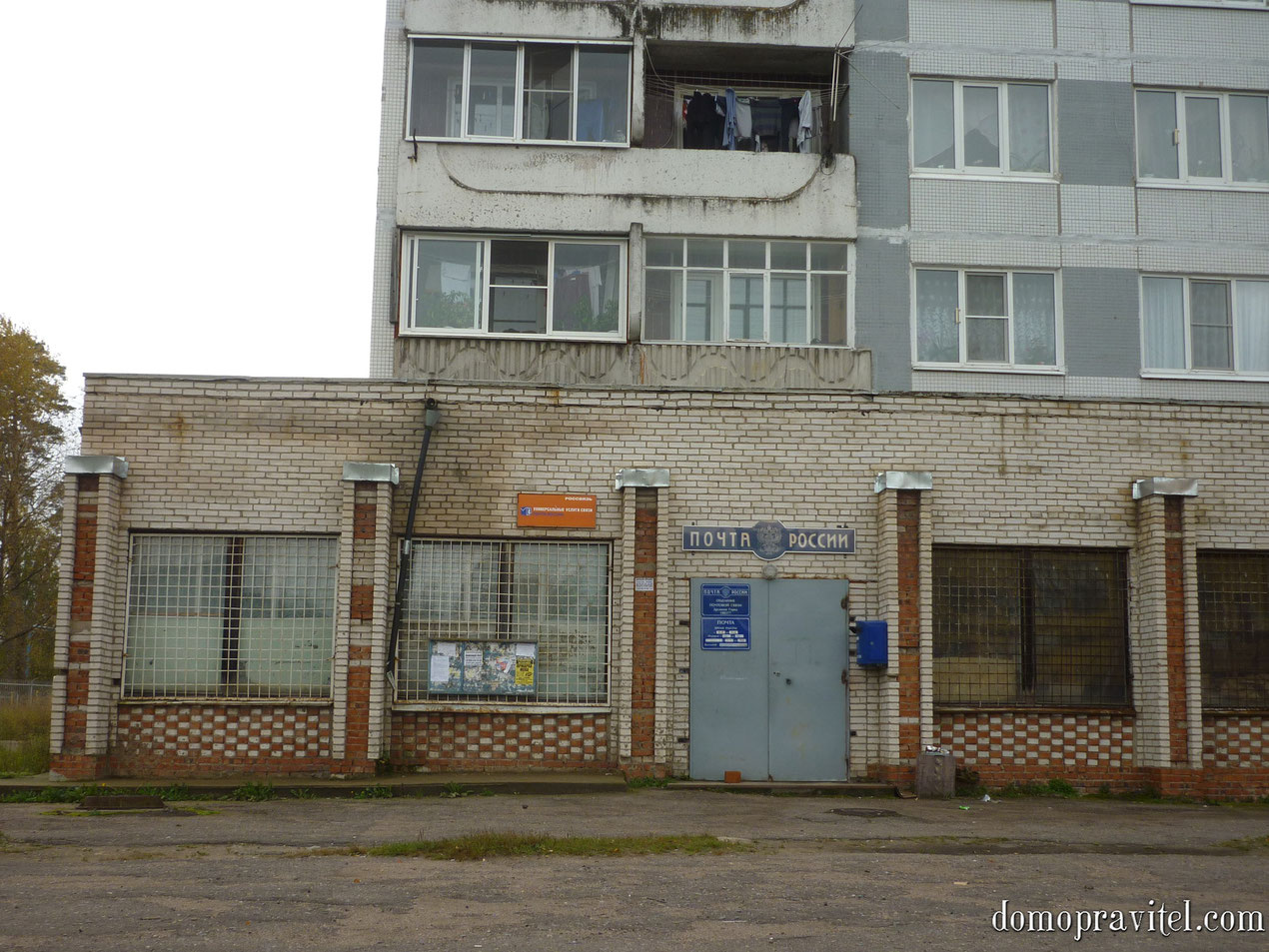 Следующая наша остановка-это аптека наша посёлка.Скажите, ребята зачем нам нужна аптека?Зачем люди идут в аптеку?Что можно купить в аптеке?На какой улице находится здание аптеки?(заходим в аптеку и нас встречаем фармацевт)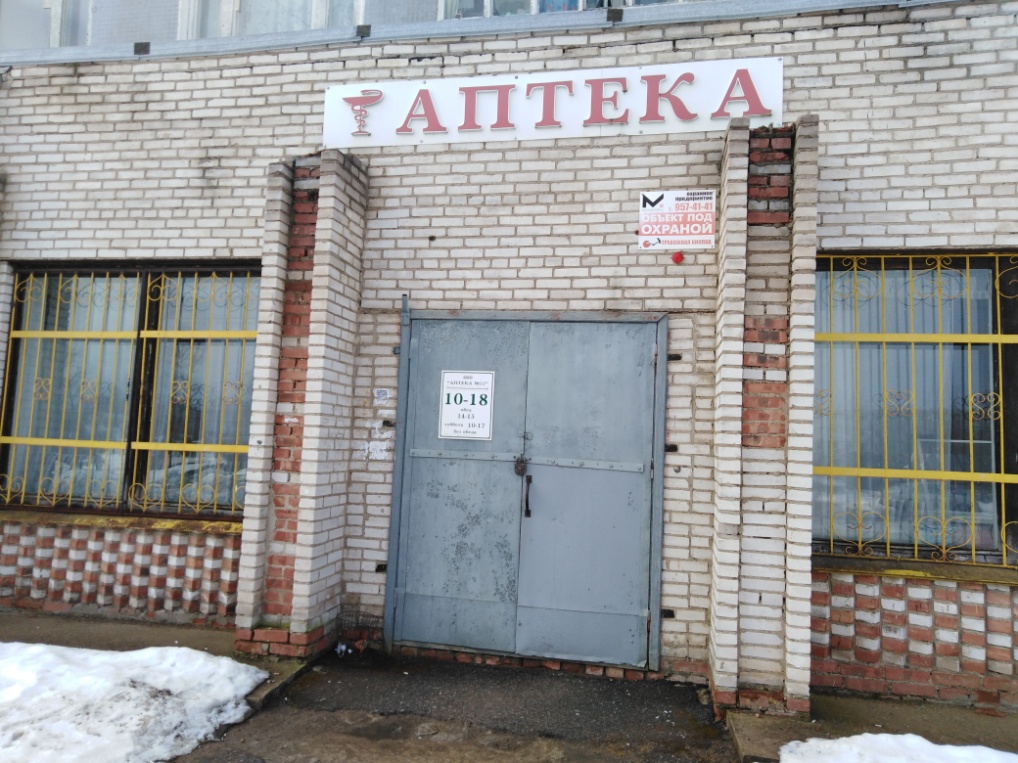 